Федеральное государственное бюджетное образовательное учреждение высшего образования «Красноярский государственный медицинский университет имени профессора В. Ф. Войно-Ясенецкого» Министерства здравоохранения Российской ФедерацииКафедра детских болезней с курсом ПОФакультетская педиатрия, эндокринология Рабочая тетрадь студентаТема № 5: «Острые пневмонии у детей раннего возраста»Для студентов 4 курса,  специальности 31.05.02 Педиатрия (очная форма обучения)Ф.И.О. ____________________________________________________________Группа ____________________________________________________________2021 гРабочая тетрадь составлена в соответствии с рабочей программой дисциплины «Факультетская педиатрия, эндокринология» для специальности 31.05.02 Педиатрия (очная форма обучения) и предназначена для аудиторной и внеаудиторной работы студентов. Рабочая тетрадь обеспечивает максимальную активность студентов во время практических занятий. Заполнение рабочей тетради способствует качественному и системному усвоению получаемой информации, корректности и упорядоченности ее фиксации, что позволяет студентам овладеть необходимым уровнем знаний, умений и навыков по изучаемой теме. Работая с данной тетрадью, студенты получают целевую установку на самостоятельное изучение учебной и дополнительной литературы, их внимание акцентируется на вопросах, которые имеют важное прикладное значение для последующего обучения. Тетрадь составлена с учетом современных рекомендаций в области педиатрии. ЗАДАНИЯ ДЛЯ САМОСТОЯТЕЛЬНОЙ РАБОТЫЗадание для исходного контроля знанийТЕСТОВЫЙ КОНТРОЛЬВыберите один правильный вариант ответа1. ОСТРАЯ ПНЕВМОНИЯ - ЭТО ВОСПАЛИТЕЛЬНОЕ ЗАБОЛЕВАНИЕ ЛЕГКИХ, ПРОДОЛЖАЮЩЕЕСЯ Ответ 1: 4 недели; Ответ 2: 5 недель; Ответ 3: 6 недель; Ответ 4: 8 недель; 2. ЭФФЕКТИВНЫМИ ПРИ МИКОПЛАЗМЕННОЙ ПНЕВМОНИИ ЯВЛЯЮТСЯ Ответ 1: аминопенициллины; Ответ 2: цефалоспорины; Ответ 3: макролиды; Ответ 4: аминогликозиды; Ответ 5: сульфаниламиды; 3. НАИБОЛЕЕ ЧАСТЫМ ПУТЕМ РАСПРОСТРАНЕНИЯ ВОЗБУДИТЕЛЯ ПРИ ВНЕБОЛЬНИЧНОЙ ПНЕВМОНИИ ЯВЛЯЕТСЯ Ответ 1: бронхогенный; Ответ 2: гематогенный; Ответ 3: лимфогенный; Ответ 4: восходящий; 4. ДЕСТРУКЦИЯ ЛЕГОЧНОЙ ТКАНИ ВОЗМОЖНА ПРИ ПНЕВМОНИИ, ВЫЗВАННОЙ Ответ 1: стафилококком; Ответ 2: пневмоцистой; Ответ 3: микоплазмами; Ответ 4: хламидиями; Ответ 5: цитомегаловирусом; 5. СОГЛАСНО КЛАССИФИКАЦИИ ОДНИМ ИЗ ЛЕГОЧНЫХ ОСЛОЖНЕНИЙ ПНЕВМОНИИ ЯВЛЯЕТСЯ Ответ 1: дыхательная недостаточность; Ответ 2: обструкция дыхательных путей; Ответ 3: плеврит; Ответ 4: образование кальцификатов; Ответ 5: острое легочное сердце; 6. «ЗОЛОТЫМ СТАНДАРТОМ» ПНЕВМОНИИ ЯВЛЯЕТСЯ ОБНАРУЖЕНИЕ Ответ 1: локальных хрипов в легких; Ответ 2: инфильтративных изменений на рентгенограмме; Ответ 3: деструктивных изменений в легких; Ответ 4: локального укорочения перкуторного звука над легкими; 7. МУКОЛИТИКИ ПРИ ОСТРОЙ ПНЕВМОНИИ НАЗНАЧАЮТ КАК СРЕДСТВО Ответ 1: уменьшающее бронхоспазм; Ответ 2: уменьшающее отек слизистой бронхов; Ответ 3: увеличивающее количество мокроты; Ответ 4: разжижающее мокроту; Ответ 5: подавляющее кашель; 8. ЭФФЕКТИВНЫМ ПРИ ПНЕВМОЦИСТНОЙ ПНЕВМОНИИ ЯЛЯЕТСЯ Ответ 1: бактрим; Ответ 2: амоксициллин; Ответ 3: ампициллин; Ответ 4: эритромицин; Ответ 5: цефтриаксон; 9. ПРОТИВОКАШЛЕВЫЕ ПРЕПАРАТЫ ПОКАЗАНЫ ПРИ Ответ 1: кашле с трудноотделяемой вязкой мокротой; Ответ 2: сухом, мучительном, навязчивом, болезненном кашле; Ответ 3: кашле, сопровождающемся отделением большого количества мокроты; Ответ 4: непродуктивном, но не навязчивом кашле; 10. ХАРАКТЕРНЫМ АУСКУЛЬТАТИВНЫМ ПРИЗНАКОМ ОЧАГОВОЙ ПНЕВМОНИИ ЯВЛЯЕТСЯ ВЫСЛУШИВАНИЕ В ЛЕГКИХ Ответ 1: рассеянных мелкопузырчатых хрипов; Ответ 2: локальных мелкопузырчатых хрипов; Ответ 3: диффузных свистящих хрипов; Ответ 4: диффузных разнокалиберных хрипов; Ответ 5: жесткого дыханияЗадание для актуализации знанийЗАДАНИЕ 1 Ответьте на поставленные вопросы1. Перечислите факторы риска возникновения пневмонии у детей раннего возраста2. Заполните таблицу, характеризуя различные варианты пневмоний в зависимости от условий инфицирования3. Опишите характерные изменения в легких при различных морфологических формах пневмоний4. Заполните таблицу, указав наиболее часто встречаемых возбудителей пневмонии5. Опишите патогенез развития пневмонии6. Заполните таблицу, указав основные клинические симптомы пневмонии у детей раннего возраста7. Заполните таблицу, указав особенности течения типичных и атипичных пневмоний8. Заполните таблицу, указав морфологическую форму пневмонии и описав характерные для нее рентгенологические изменения9. Заполните таблицу, проведя дифференциальную диагностику пневмонии и острого бронхита10. Перечислите показаниями к госпитализации детей с пневмонией11. Перечислите особенности ухода и режима у ребенка раннего возраста с пневмонией  12. Перечислите особенности питания ребенка раннего возраста с пневмонией13. Заполните таблицу, указав препарат выбора (или их сочетание) при назначении антибактериальный терапии пневмонии у детей раннего возраста в зависимости от условий инфицирования14. Заполните таблицу, указав наиболее часто используемые для лечения пневмоний у детей раннего возраста антибактериальные препараты, указав их дозу и способ введения15. Заполните таблицу, перечислив препараты, наиболее часто используемые для лечения кашля у детей с раннего возраста, указав их механизм действия, дозу с учетом возраста и способ введения 16. Заполните таблицу, указав частоту наблюдения педиатром детей, находящихся на диспансерном учете по поводу перенесенной пневмонииЗадание 2Решите ситуационную задачуМальчик 10 месяцев, массой 10 кг, поступает в стационар. Мать жалуется на ухудшение состояния ребенка, вялость, отказ от еды, повышение температуры тела до 37°С, влажный кашель. Ребенок заболел 3 дня назад. Начальными симптомами были вялость, беспокойный сон, снижение аппетита, слизистое отделяемое из носа, кашель. Отец болен ОРВИ в течение недели. Ребенок был осмотрен педиатром, получал интерферон в виде свечей, микстуру от кашля. Не смотря на лечение состояние ребенка ухудшилось, температура повысилась до 39С, наросла вялость, дыхание затруднено и учащено, кашель усилился, стал влажным с трудно отделяемой мокротой. Мать вызвала «скорую помощь». Ребенок был госпитализирован. При осмотре в приемном покое стационара обращали на себя внимание следующие симптомы: бледность кожи, периоральный цианоз, акроцианоз, заостренные черты лица, выраженная потливость, раздувание крыльев носа, одышка до 80 в минуту с участием вспомогательной мускулатуры. Перкуторно над легкими определялся коробочный оттенок перкуторного звука, в межлопаточной области справа участок притупления, там же и книзу от угла лопатки выслушиваются мелкопузырчатые хрипы. Над остальными участками легких - жесткое дыхание. ЧСС - 160 уд/мин.Общий анализ крови: гематокрит - 45% (норма - 31-47%), Hb - 112 г/л. Эр - З,6*109/л, Ц.п. - 0,9, Лейк – 21*109/л, п/я - 14%, с - 52%, э - 1% л - 26%, м - 7%, СОЭ - 25 мм/час, тзн++. Кислотно-основное состояние крови: р02 - 65 мм рт.ст. (норма 80-100), рС02 - 58 мм рт.ст. (норма 36-40), рН - 7,29. Рентгенограмма грудной клетки: Усиление сосудистого рисунка легких. Выявляются очаговые, сливающиеся между собой инфильтративные тени в правом легком.1.	Поставьте клинический диагноз согласно классификации и обоснуйте его2.	Обоснуйте предполагаемую этиологию заболевания3.	Назначьте лечение данному ребенку с учетом предполагаемой этиологии, тяжести состояния и возраста, обоснуйте назначенную терапию4.	Укажите возможный исход при данном заболевании5.	Опишите схему диспансерного наблюдения при данном заболеванииЗадание № 3Выполните УИРС Выберите тему для более углубленного ознакомления с изучаемой патологией, напишите реферат или сделайте презентацию в ppt:Особенности пневмонии, вызванной Chlamydia trachomatis у детей первых месяцев жизни.Алгоритьм антибактериальной терапии при внебольничных и внутрибольничных пневмониях в зависимости от возраста ребенка и тяжести его состояния. Механизм развития дыхательной недостаточности при пневмониях. Нейротоксикоз, как проявление тяжелого инфекционного процесса у детей раннего возраста. Осложнения пневмоний.СПИСОК ЛИТЕРАТУРЫШабалов, Н. П. Детские болезни [Электронный ресурс] : учебник : в 2 т. - 8-е изд., перераб. и доп. - СПб. : Питер, 2017. - Т. 1. - 880 с. : ил. - (Учебник для вузов).Педиатрия [Электронный ресурс] : нац. рук. : крат. изд. / гл. ред. А. А. Баранов. - М. : ГЭОТАР-Медиа, 2015. - 768 с.Болезни органов дыхания у детей. Практическое руководство / В.К.Таточенко. - 7-е издание, испр.- 2019 - 300 с.Внебольничная пневмония у детей. Клинические рекомендации. http://astgmu.ru/wp-content/uploads/2020/04/vnebolnichnaya-pnevmoniya-2015.pdfВарианты пневмоний Условия, при которых происходит инфицированиевнебольничные (домашние) внутрибольничные (госпитальные)внутриутробные (врожденные)  постнатальные (приобретенные)пневмонии у лиц с иммунодефицитными состояниямиранние ассоциированные с вентиляцией с легких (ВАП)поздние ассоциированные с вентиляцией с легких (ВАП)аспирационныеМорфологическая форма пневмонииХарактер изменений в легкихОчаговаяОчагово-сливнаяСегментарная или полисегментарнаяДолевая (крупозная)ИнтерстициальнаяТипичные бактерииАтипичные бактерииБронхолегочные симптомы пневмонииВнелегочные симптомы пневмонииСимптомыТипичная пневмонияАтипичная пневмонияТемпературная реакцияИнтоксикацияХарактер кашляРаспространенность процесса в легкихИзменения в клиническом анализе кровиРентгенограмма различных морфологических форм пневмонииМорфологическая форма пневмонииРентгенологические изменения в легких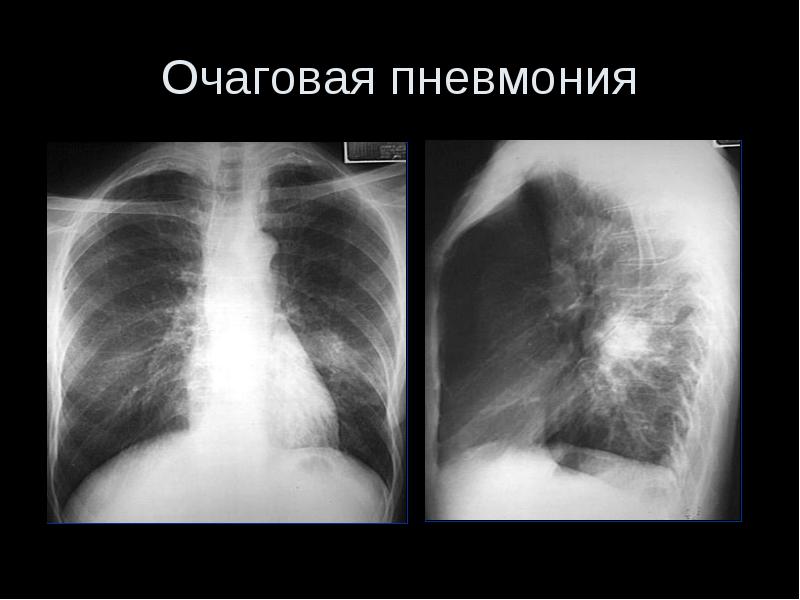 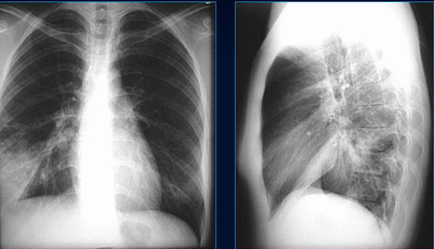 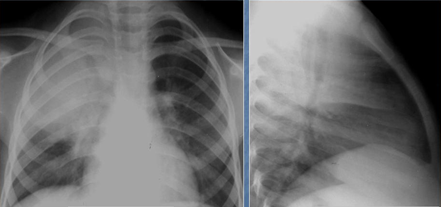 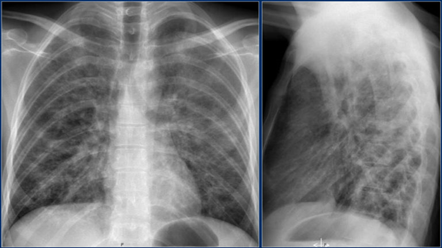 Клинический признакПневмонияОстрый бронхитТемпературная реакцияХарактер одышкиХарактеристика перкуторного звука над легкимиХарактер хрипов в легкихРентгенологические изменения Изменения в клиническом анализе кровиУсловия инфицированияАнтибактериальные препаратыВнутриутробные пневмонииТипичные внебольничные пневмонии у детей первых 6 месяцев жизниТипичные нетяжелые внебольничные пневмонии у детей старше 6 месяцев жизниНозокомиальные пневмонии, особенно поздние ВАПНазвание антибактериального препаратаДоза с учетом возраста и способ введенияНазвание препаратаМеханизм действияДоза с учетом возраста и способ введенияВозраст, в котором ребенок перенес пневмониюЧастота наблюденияПервые 3 месяца жизниПосле 3-х месячного возраста